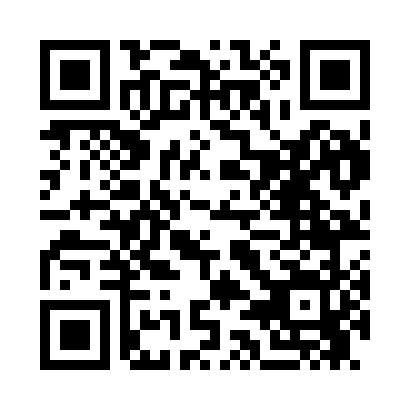 Prayer times for Wilbanks Circle, Georgia, USAMon 1 Jul 2024 - Wed 31 Jul 2024High Latitude Method: Angle Based RulePrayer Calculation Method: Islamic Society of North AmericaAsar Calculation Method: ShafiPrayer times provided by https://www.salahtimes.comDateDayFajrSunriseDhuhrAsrMaghribIsha1Mon5:086:321:435:288:5410:182Tue5:096:331:435:288:5410:183Wed5:096:331:445:298:5410:174Thu5:106:331:445:298:5410:175Fri5:116:341:445:298:5410:176Sat5:116:341:445:298:5310:167Sun5:126:351:445:298:5310:168Mon5:136:361:445:298:5310:169Tue5:136:361:455:298:5310:1510Wed5:146:371:455:308:5210:1511Thu5:156:371:455:308:5210:1412Fri5:166:381:455:308:5210:1413Sat5:176:381:455:308:5110:1314Sun5:176:391:455:308:5110:1315Mon5:186:401:455:308:5110:1216Tue5:196:401:455:308:5010:1117Wed5:206:411:455:308:5010:1118Thu5:216:421:455:308:4910:1019Fri5:226:421:465:308:4910:0920Sat5:226:431:465:308:4810:0821Sun5:236:441:465:308:4710:0722Mon5:246:441:465:308:4710:0723Tue5:256:451:465:308:4610:0624Wed5:266:461:465:308:4510:0525Thu5:276:461:465:308:4510:0426Fri5:286:471:465:308:4410:0327Sat5:296:481:465:308:4310:0228Sun5:306:481:465:308:4310:0129Mon5:316:491:465:308:4210:0030Tue5:326:501:465:308:419:5931Wed5:336:501:465:298:409:58